²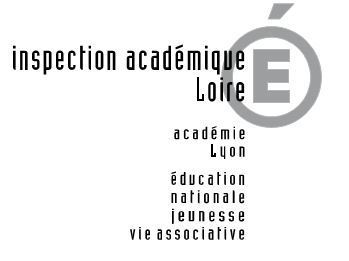 Document PPRE 2020-21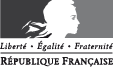 Ecole :	   Nom :                                           Prénom :                                                         Date de naissance : Etat des lieux au                                                                                                            classe :Priorités retenues pour la mise en œuvre: Indicateurs de réussite visés :Actions mises en œuvre Actions mises en œuvre Actions mises en œuvre Actions mises en œuvre Actions mises en œuvre En classeAPCPôle ressourcesExterne à l’écoleParentsSignatures                                                                                Date :Signatures                                                                                Date :Signatures                                                                                Date :EnseignantDirecteurParents